5 Marble Composition Books – Wide Rule1- 1inch White 3 Ring Binder with Clear Cover1 Pkg of 12 Colored Pencils1 Pkg Washable Markers4 Glue Sticks1 Bottle Liquid Glue1 Pair Scissors1 Pencil Box1 Pkg Dry Erase Markers2 Boxes of TissuesLysol Cleaning WipesHand SanitizerWish ListiTunes cards for learning appsExtra Dry Erase MarkersExtra TissuesLysol Cleaning Wipes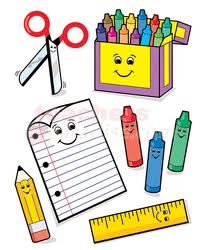 